


Sandown Central School 
Field is behind the school


Atkinson Academy 
Rte 125 to East Road westbound (Westville Lumber and Dunkin Donuts at that intersection). Follow East Road approx 1.6miles to Academy Ave. Left turn onto Academy Ave. Travel about 1 mile and school will be on your right. Use second driveway to enter into upper parking lot, park towards far corner of school. The ball field is behind the school, past the playground. Limited parking closer to the field is around the block behind the school (but we have been warned by the police dept that they will ticket there so use for unloading equipment only). 
Or Rte 111 West to Rte 121 South. Travel on Rte 121 south for about 2 miles, turn left at village green/Academy Ave. Travel about 1/2 mile school will be on left (use first parking lot driveway you see- this will be the upper lot).



Atkinson Pope 3 
Route 111 West to Route 121 South, go .5 miles on 121 South. Take right on Island Pond Rd., .2 miles to Stop Sign. Take a left
and go .8 miles to Pope Rd on left. Take this left, follow to end.


Barrington 
From Kingston take Rt125 North. At the Rt125 and Rt9 intersection/lights take a left. Follow that road until you see the new Fire/Police station on your left and a small hardware store on your right. Take a right immediately after the hardware store. Follow that road until you come to a "Y" and stay left. The fields are just ahead on your right.


Brentwood Library Field 
Rt 125 North. Take right turn on to Rt 111A. Take a quick left onto Crawley Farms Rd. At fork bear right onto Dalton Rd. Library will be on right. Field and parking is behind building.

Brentwood Recreatonal Field 
Recreational Field

Rt. 125 North from Kingston, approx 1/2 mi. past junction of 111A, on left is Smith Rd. Turn onto Smith Rd. Field is located on this Road.


Brentwood Swasey Elementary School 
Rt. 125 North. Take right on Rt. 111A east. The Swasey school is on the left and the parking and field are to the right of the school.



Derry Boys and Girls Club 


Dover 


East Kingston - Foss Wosson 
107 East from Kingston, Go past Jewetts' General Store and over the train tracks.
After 2nd house on the right, take a right onto the dirt driveway that leads to the field. FIELD IS BEHIND RED HOUSE.


East Kingston Elementary School 
Rt 107 East from Kingston until blinking yellow light at Carmen's Fried Chicken.
Take this right on South St. Follow for 1/4 mile, School is on left, field is behind the school.



Greenland Central School 
The Greenland Central School is located on Route 151 (Post Road) in the center of town. From Route 33 West, take a left at the light at Greenland Crossings onto Post Road. Travel about 1/2 mile, staying to the left, and the school will be on your right. From 33 East, take a right at the lights at Greenland Crossings and continue with above directions when you turn onto Post Road. From North Hampton/Seabrook, follow Route 151 (Post Road) into Greenland center. School is on your left.



Greenland Krasko Field 
Krasko Field (formerly Sunset Field) is located on Portsmouth Avenue in Greenland, behind the Town Hall. From Kingston, Get to 33East, then bear right onto Portsmouth Avenue, (after the Cumberland Farms and the Post Office on your right). Turn into the parking lot for the Town Hall, and follow the long driveway on the right around to the field.



Hampstead 1- Holiday Lane 
From rte 111 west take rt 121 north for approx. 1.5 miles, just past the post office and Don's Market you take a left onto Holiday Lane...field located on right.

25 Holiday Lane
Hampstead, New Hampshire
03841




Hampstead Middle School 
Take Rt. 121 north from Rt. 111 in Hampstead, proceed to 1.5 miles to the center of town. Pass through the intersection at Emerson Ave. then take first right at School Street. The middle school is at the end of the street.


Hampstead Woodland Field 
From Rt. 111 in Hampstead 2 intersections east of Hannaford's Supermarket at the intersection with Rt. 111A turn South on Brown Hill Rd. Turn left immediately onto Frontage Rd. Turn right on to Harper Ridge Rd. Entrance to field will be on your left.


Hampton 

Kensington Sawyer Field 
From Kingston, take 107 West to 150 North. (Left at blinking red light). Go approximately 1.5 miles. Go left on "Trundle Bed Lane". Field is 1/2 mile on right.



Kensington School 
107 East towards Seabrook. At Junction of 150 and 107, take a left, heading north for 1.5 miles on Rt. 150 (towards Exeter). School is on right, field is behind school.


Kensington Town Park 
From Kingston, take 107 West to 150 North. (Left at blinking red light). Go approximately 1.5 miles. Go left on "Trundle Bed Lane". Field is 1/2 mile on left.



Newfields 
From Kingston take 111A East, to 85 North.
Follow 85 North for approx. 4.5 miles to Rt. 87. Take a left onto Picassic Rd./Route 87 (Fire station on left), take left after fire station. Elementary School on your right as you head up hill -field in back. 



Newmarket 
Route 108 to center of Newmarket. Take a left onto Elm Street (look for library and gas station). Go about 100 yards and take a right onto Nichols Avenue (there will be a sign posted not too far for Beanie Howe Croft Field). Left onto dirt road that takes you to the field.


Newton - Comac 

Newton Greenie Park - Field #1 
At junction of 107 and 108 in East Kingston. Go south on 108 towards Newton. After 3.4 miles take a right on Heath St (closed variety store). Follow Heath St for .4 miles,
fields are on the left.


Newton Greenie Park - Field #2 
At junction of 107 and 108 in East Kingston. Go south on 108 towards Newton. After 3.4 miles take a right on Heath St (closed variety store). Follow Heath St for .4 miles,
fields are on the left.


Newton St. Jean Field 
125 to Bayberry's Market, turn onto Newton Junction Rd towards Newton. Follow for 7/10 of a mile. Look for "Justice of the Peace" sign. St. Jean Field is on left behind #40 Newton Junction Rd


Newton-Sanborn Middle School 
Take 125 to Newton Junction Road. This is just north of the Landscapers Depot or just south of the Pond View Resturant. Head towards Newton Jct. Cross the RR tracks about a mile from 125. Take first right past the rr tracks. Entrance to the Middle school is about 200 feet on the left. Turn in and take the right hand drive to the Middle School.


Plaistow - Pollard School Field 
South on Rte 125
At Sanborns Candies Take a Left on 121A 
Follow approx 1 mile (crossing the railroad tracks), Pollard School will be on your right 
Enter either driveway, Pollard A on right behind school Pollard B is on the left behind Pollard 



Plaistow - Smith Field 
South on Rte 125
At Sanborns Candies take a left on 121A 
Continue Straight past the American Legion on your right, Ingalls Terrace is the next street on your Left



Plaistow PARC Field 
From Rt. 125 in Plaistow turn west on Old County Rd. at M&B Tractor. The field will be on the right at 51 Old County Rd.


Portsmouth - Sherburne School Field 
Rt 95 to Rt. 33 exit.
Right off exit.
Take 1st left, follow to T.
Take left, then 2nd right onto Sherburne Road. Field is behind School, which is on the right.


Rochester - Roger Allen Park 
Spaulding Turnpike take exit 16. Stay left at the "Y" on the ramp and take a left towards Chestnut Hill rd. At the end of that road take a right. The fields are about 2 miles up on your right.



Salisbury 
I-95 S to Exit 60 for RT-286/BEACHES/SALISBURY
Bear right onto off-ramp at exit 60 onto Toll Road Extension which leads
directly onto Route 1/Lafayette Road.
No turns, go straight thru the 3 lights you come to, passing Salisbury
Elementary School entrance/sign on left, then Fire Station further down on
right.
Before the 4th light make a right onto Gardner Street (street right before
Dunkin Donuts).
First and only right is Lion's Way which dead ends at Lion's Park lot.



Sandown Central School 


Sandown Miller Field 
111 west to 121A North; 121A North for 2.6 miles to the Miller Field access road on left.

Seabrook 
From Kingston, Take Route 107 West to Route 1 North into Seabrook. Take a left into the 99 Restaurant parking lot. Go through the parking lot to the back and you will see fields.


Stratham Municipal Center 
Follow 111W through Exeter, then take a left on Rt. 108 towards Stratham. Take your 3rd right after the Rt. 101 overpass.
This is Bunker Hill Ave, the field is located behind the Police Station which is .2 of a mile on the right.


Wakefield 
Rt. 125 North to Spaulding tpk north towards Conway. When you get to the first traffic light you will see a Irving gas station. Take a right at the Irving gas station. Follow this road for approximately 3 miles. You will pas Max's variety store and go over some rail road tracks. After a winding portion of the road you will see a white picket fence on your left. Immediately to your right is a dirt road. Take that road and stay to the left. This is the field.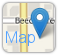 40 East Derry Road.
Derry, New Hampshire 0303825 Alumni Drive
Dover, New Hampshire 0382016 Main St.
(Rt. 107)
East Kingston, New Hampshire 0382715 Andrews Lane
East Kingston, New Hampshire 0382770 Post Rd
Greenland, New Hampshire 038401 Langton Ln
Greenland, New Hampshire 0384025 Holiday Lane
Hampstead, New Hampshire 0384128 School Street
Hampstead, New Hampshire 03841120 Harper Ridge Rd.
Hampstead, New Hampshire 0384150 Trundlebed Lane
Kensington, New Hampshire 03833122 Amesbury Rd
Kensington, New Hampshire 0383370 Trundlebed Lane
Kensington, New Hampshire 038339 picassic rd
Newfields, New Hampshire 0385670 Heath St
Newton, New Hampshire 0385870 Heath St.
Newton, New Hampshire 40 Newton Junction Rd
Newton, New Hampshire 0384831-A West Main St.
Newton, New Hampshire 03858120 Main St
Plaistow, New Hampshire 03865Ingalls Terrace
Plaistow, New Hampshire 0386551 Old County Road
Plaistow, New Hampshire 0386535 Sherburne Rd
Portsmouth, New Hampshire 03801165 Chestnut Hill Rd
Rochester, New Hampshire 0386790 Lions Way
Salisbury, Massachusetts 01952295 Main St.
Sandown, New Hampshire 0387320 Gove Rd
Seabrook, New Hampshire 0387410 Bunker Hill Ave
Stratham, New Hampshire 03885